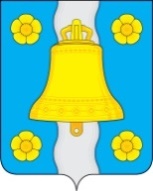 АДМИНИСТРАЦИЯ(исполнительно-распорядительный орган)сельского поселения «Село Корекозево»ПОСТАНОВЛЕНИЕот «15» января 2024 года                                                                № 04О внесении изменений и дополнений в муниципальную программу «Комплексного развития систем транспортнойинфраструктуры муниципального образованиясельского  поселения  «Село Корекозево»,утвержденную постановлением администрациисельского поселения «Село Корекозево» от 31 декабря 2019 года №69       В соответствии с Федеральным законом от 06.10.2003 № 131-ФЗ «Об общих принципах организации местного самоуправления в Российской Федерации», Уставом сельского поселения «Село Корекозево» администрация сельского поселения «Село Корекозево»ПОСТАНОВЛЯЕТ:1.Внести изменения и дополнения в муниципальную программу «Комплексного развития систем транспортной инфраструктуры муниципального образования сельского поселения «Село Корекозево», утвержденную постановлением администрации сельского поселения «Село Корекозево» от 31 декабря 2019  года № 69, изложив приложение 1 в новой редакции (прилагается).2. Настоящее постановление вступает в силу с момента официального обнародования и подлежит размещению на официальном сайте муниципального образования сельского поселения «Село Корекозево».3.Контроль за исполнением настоящего постановления оставляю за собой.Глава администрациисельского поселения                                                                 В.В. ДроздовПриложение №1   к постановлению от  «15 » января 2024 г. №04   «Об утверждении муниципальной программы"Комплексного развития систем транспортной   инфраструктуры муниципального образования сельского поселения «Село Корекозево» ПАСПОРТмуниципальной программы "Комплексного развития систем транспортной   инфраструктуры муниципального образования сельского поселения «Село Корекозево» Раздел 1"Приоритеты муниципальной политики в сфере реализации муниципальной программы»Основными направлениями развития дорожной сети поселения в период реализации Программы будет являться сохранение протяженности, соответствующим нормативным требованиям, автомобильных дорог общего пользования за счет ремонта и капитального ремонта автомобильных дорог, поддержание автомобильных дорог на уровне соответствующем категории дороги, путем нормативного содержания дорог, повышения качества и безопасности дорожной сети..Раздел 2"Обобщенная характеристика основных мероприятий муниципальной программы"2.1.  Социально — экономическое состояние сельского поселения «Село Корекозево»Сельское поселение «Село Корекозево» расположено на территории Перемышльского района Калужской области, Центр сельского поселения – Село Корекозево расположен в 8 км. к северу от районного центра с Перемышль.. Территория– 7749  га. Население сельского поселения составляет  1120 чел. на 01.01. 2021 г.В состав сельского поселения «Село Корекозево» входят 8 населённых пунктов: с.Корекозево, д. Киреево, д. Голоское, д. Бушовка, д. Вороново, д. Мехово, д.Вольня, д.Голчань . Центром сельского поселения является с.Корекозево.Растояние от центра поселения до районного центра (с.Перемышль) – 8 км, до регионального центра (г.Калуга)- 22 км.Застройка поселения представлена одноэтажными домовладениями, многоквартирными домами, домами блокированной застройки, зданиями производственного и социального назначения, торговой сферой.Общая протяженность дорог местного значения – 16 км.Характеристика деятельности в сфере транспорта, оценка транспортного спроса. 	Транспортные предприятия на территории поселения отсутствуют. Основным видом пассажирского транспорта поселения является автобусное сообщение. На территории поселения действуют один пассажирский автотранспортный маршрут. В населенном пункте регулярный внутри поселковый транспорт отсутствует. Большинство трудовых передвижений в поселении приходится на личный транспорт и пешеходные сообщения.                                                                                                                         В основе оценки транспортного спроса лежит анализ передвижения населения к объектам тяготения.   Можно выделить основные группы объектов тяготения: - объекты социальной сферы;- объекты трудовой деятельности;- узловые объекты транспортной инфраструктуры.Характеристика функционирования и показатели работы транспортной инфраструктуры по видам транспорта.Автомобилизация поселения оценивается как низкая (при уровне автомобилизации в Российской Федерации 270 единиц на 1000 человек), что обусловлено наличием автобусного сообщения с районным центром. Грузовой транспорт в основном представлен сельскохозяйственной техникой. В основе формирования улично-дорожной сети населенных пунктов лежат: основная улица, второстепенные улицы, проезды, хозяйственные проезды.2.4. Характеристика сети дорог поселения, параметры дорожного движения, оценка качества содержания дорог.                                                                                                                   	Дорожно-транспортная сеть поселения состоит из дорог V категории, предназначенных не для скоростного движения. В таблице 1. приведен перечень и характеристика дорог местного значения. Содержание автомобильных дорог осуществляется подрядными организациями по муниципальным контрактам. Проверка качества содержания дорог по согласованному графику, в соответствии с установленными критериями.       Сохранение автодорожной инфраструктуры осуществлялось только за счет ремонта автодорог с твердым покрытием и автодорог с гравийным покрытием. В условиях ограниченного финансирования дорожных работ с каждым годом увеличивается протяженность дорог, требующих ремонта.        Общая протяжённость дорожной сети составляет 16 км. Почти все дороги требуют ямочного и капитального ремонта. 2.5.Анализ состава парка транспортных средств и уровня автомобилизации сельского поселения, обеспеченность парковками (парковочными местами).                                            Автомобильный парк сельского  поселения преимущественно состоит из легковых автомобилей, принадлежащих частным лицам. Детальная информация видов транспорта отсутствует. Хранение транспортных средств осуществляется на придомовых территориях. Парковочные места имеются у всех объектов социальной инфраструктуры и у административных зданий хозяйствующих организаций.  2.6. Характеристика работы транспортных средств общего пользования, включая анализ пассажиропотока.                                                                                                                                   Передвижение по территории населенных пунктов сельского поселения осуществляется с использованием личного транспорта либо в пешем порядке. Автобусное движение между населенными пунктами отсутствует. Информация об объемах пассажирских перевозок необходимая для анализа пассажиропотока отсутствует.   2.7. Характеристика пешеходного и велосипедного передвижения.                                             Для передвижения пешеходов тротуары не предусмотрены. Специализированные дорожки для велосипедного передвижения на территории поселения отсутствуют. Движение велосипедистов осуществляется в соответствии с требованиями ПДД по дорогам общего пользования.    2.8. Характеристика движения грузовых транспортных средств.             Грузовые транспортные средства принадлежат как физическим лицам, так и юридическим. Основная часть перевозимых грузов сельскохозяйственного назначения перевозится привлеченным транспортом. Маршруты движения грузового транспорта пролегают по территории населенного пункта, без заезда в жилую зону. Это создает условия для снижения уровня загрязнения атмосферного воздуха особенно в периоды преобладания ветров северного направления, снижает нагрузку на дорожно – транспортную сеть поселения и уровень аварийности.2.9. Анализ уровня безопасности дорожного движения.          Транспорт является источником опасности не только для пассажиров, но и для населения, проживающего в зонах транспортных автомагистралей, железнодорожных путей, поскольку по ним транспортируются легковоспламеняющиеся, химические, горючие, взрывоопасные и другие вещества.          Из всех источников опасности на автомобильном транспорте большую угрозу для населения представляют дорожно-транспортные происшествия. Основная часть происшествий происходит из-за нарушения правил дорожного движения, превышения скоростного режима и неудовлетворительного качества дорожных покрытий.          Крупными авариями на автотранспорте могут быть дорожно-транспортные аварии с участием пассажирских автобусов с числом пострадавших и погибших от 10 до 100 человек.Ситуация, связанная с аварийностью на транспорте, неизменно сохраняет актуальность в связи с несоответствием дорожно-транспортно инфраструктуры потребностям участников дорожного движения, их низко дисциплиной, а также недостаточной эффективностью функционирования системы обеспечения безопасности дорожного движения. В настоящее время решение проблемы обеспечения безопасности дорожного движения является одной из важнейших задач. 2.10. Оценка уровня негативного воздействия транспортной инфраструктуры на окружающую среду, безопасность и здоровье человека.Рассмотрим характерные факторы, неблагоприятно влияющие на окружающую среду и здоровье.Загрязнение атмосферы. Выброс в воздух дыма и газообразных загрязняющих веществ (диоксин азота и серы, озон) приводят не только к загрязнению атмосферы, но и к вредным проявлениям для здоровья, особенно к респираторным аллергическим заболеваниям.Воздействие шума. Приблизительно 30% населения России подвергается воздействию шума от автомобильного транспорта с уровнем выше 55дБ. Это приводит к росту сердечно-сосудистых и эндокринных заболеваний. Воздействие шума влияет на познавательные способности людей, вызывает раздражительность.  Учитывая сложившуюся планировочную структуру поселения и характер дорожно-транспортной сети, отсутствие дорог с интенсивным движением в районах жилой застройки, можно сделать вывод о сравнительно благополучной экологической ситуации в части воздействия транспортной инфраструктуры на окружающую среду, безопасность и здоровье человека.2.11. Прогноз транспортного спроса поселения, объемов и характера передвижения населения и перевозок грузов по видам транспорта, имеющегося на территории поселения. С учетом сложившейся экономической ситуации, характер и объемы передвижения населения и перевозки грузов практически не изменяются.2.12 Прогноз развития транспортной инфраструктуры по видам транспорта.В период реализации Программы транспортная инфраструктура по видам транспорта не перетерпит существенных изменений. Основным видом транспорта остается автомобильный. Транспортная связь с районным, областным и населенными пунктами будет осуществляться общественным транспортом (автобусное сообщение), внутри населенных пунктов личным транспортом и пешеходное сообщение. Для целей обслуживания действующих производственных предприятий сохраняется использование грузового транспорта.2.13 Прогноз уровня автомобилизации, параметров дорожного движения.При сохранившейся тенденции к увеличению уровня автомобилизации населения, с учетом прогнозируемого увеличения количества транспортных средств, без изменения пропускной способности дорог, предполагается повышение интенсивности движения по основным направлениям к объектам тяготения.Раздел 3«Цели, задачи и индикаторы (показатели) достижения целей и решения задач муниципальной программы"На первую очередь существующих условий и перспектив развития и размещения транспортной инфраструктуры поселения предлагается:замена поврежденных и установка недостающих дорожных знаков, установка дорожных знаков индивидуального проектирования.Реализация вышеуказанных мероприятий и принципов развития транспортной системы позволит обеспечить выполнение основных требований по приведению дорог в нормативное состояние. Приведение дорог в нормативное состояние имеет важное социально-экономическое и хозяйственное значение: возрастет безопасность движения автотранспорта, сократятся пробеги. Все это даст возможность снизить себестоимость перевозок грузов и пассажиров, обеспечить своевременное оказание медицинской помощи и проведение противопожарных мероприятий.Срок реализации программы 2020-2025 гг.СВЕДЕНИЯОБ ИНДИКАТОРАХ МУНИЦИПАЛЬНОЙ ПРОГРАММЫ(ПОКАЗАТЕЛЯХ ПОДПРОГРАММЫ) И ИХ ЗНАЧЕНИЯ "Комплексного развития систем транспортной   инфраструктуры муниципального образования сельского поселения «Село Корекозево» <*> При включении новых индикаторов (показателей) над их значениями за год, в котором они включаются, ставится сноска "<*>".РАЗДЕЛ 4"ОБЪЕМ ФИНАНСОВЫХ РЕСУРСОВ, НЕОБХОДИМЫХ ДЛЯ РЕАЛИЗАЦИИ МУНИЦИПАЛЬНОЙ ПРОГРАММЫ»ПЕРЕЧЕНЬ МЕРОПРИЯТИЙ МУНИЦИПАЛЬНОЙ ПРОГРАММЫ«КОМПЛЕКСНОГО РАЗВИТИЯ СИСТЕМ ТРАНСПОРТНОЙИНФРАСТРУКТУРЫ МУНИЦИПАЛЬНОГО ОБРАЗОВАНИЯСЕЛЬСКОГО   ПОСЕЛЕНИЯ  «СЕЛО КОРЕКОЗЕВО»Ответственный исполнитель муниципальной программыАдминистрация сельского поселения «Село Корекозево»Участники муниципальной программыАдминистрация сельского поселения «Село Корекозево»; Администрация МР «Перемышльский район»Цель муниципальной программы- безопасность, качество и эффективность транспортного обслуживания населения, юридических лиц и индивидуальных предпринимателей - доступность объектов транспортной инфраструктуры  для населения; -эффективность функционирования действующей транспортной инфраструктуры;-обеспечение более комфортных условий проживания населения -строительство, реконструкция и капитальный ремонт автомобильных дорог общего пользования местного значения Задачи муниципальной программы- Строительство и реконструкция автомобильных дорог общего пользования местного значения, приобретение материалов;- ремонт и капитальный ремонт автомобильных дорог общего пользования местного значения, находящихся в неудовлетворительном и аварийном состоянии, в соответствии с утвержденным перечнем;- разработка проектно-сметной документации;- безопасность дорожного движения (установка знаков, паспорта на дороги, установка знаков безопасности,)Индикаторы муниципальной программыЦелевыми индикаторами Программы являются:- доля автомобильных дорог общего пользования местного значения, не соответствующих нормативным требованиям к транспортно-эксплуатационным показателям;  - протяженность автомобильных дорог общего пользования местного значения, введенных в эксплуатацию после строительства и реконструкции; Сроки и этапы реализации муниципальной программы   2020 – 2025 годыОбъём финансирования муниципальной программы за счёт всех источников финансирования (тыс. руб.)3876,0Ожидаемые результаты реализации муниципальной программыЗа период реализации муниципальной долгосрочной программы  планируется снизить долю автомобильных дорог местного значения, не соответствующих нормативным требованиям.Планируется провести работы по ремонту и капитальному ремонту автомобильных дорог.Обеспечение надежности и безопасности системы транспортной инфраструктуры.№№ п/пНаименование индикатора (показателя)Еед. изм.Значение по годамЗначение по годамЗначение по годамЗначение по годамЗначение по годамЗначение по годамЗначение по годамЗначение по годам№№ п/пНаименование индикатора (показателя)Еед. изм.        Год, предшествующий году разработки муниципальной программы    Год разработки муниципальной программы2019 годГоды реализации муниципальной программыГоды реализации муниципальной программыГоды реализации муниципальной программыГоды реализации муниципальной программыГоды реализации муниципальной программыГоды реализации муниципальной программы№№ п/пНаименование индикатора (показателя)Еед. изм.        Год, предшествующий году разработки муниципальной программы    Год разработки муниципальной программы2019 год11-й год22-й год33-й год44-й год55-й год66-й годНаименование муниципальной программы Наименование муниципальной программы Наименование муниципальной программы Наименование муниципальной программы Наименование муниципальной программы Наименование муниципальной программы Наименование муниципальной программы Наименование муниципальной программы Наименование муниципальной программы Наименование муниципальной программы Наименование муниципальной программы 1- доля автомобильных дорог общего пользования местного значения, не соответствующих нормативным требованиям к транспортно-эксплуатационным показателямКкм.1616161616161616- протяженность автомобильных дорог общего пользования местного значения, введенных в эксплуатацию после строительства и реконструкциикм00000000№п/пНаименование мероприятияСроки реализацииУчастник программыИсточники финансированияСумма расходов, всего(тыс.руб.)№п/пНаименование мероприятияСроки реализацииУчастник программыИсточники финансированияСумма расходов, всего(тыс.руб.)2020 год 2021 год 2022 год 2023 год 2024год 2025 год 1Исполнение полномочий района по  дорожной деятельности в отношении автомобильных дорог местного значения2020-2025Администрация СП « Село Корекозево»; Администрация МР «Перемышльский район»Бюджет Администрации МР «Перемышльский район»3876,01249,5699,5449,5449,5514,0514,0